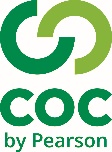 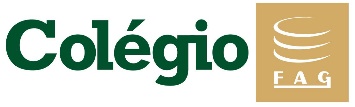 Leia atentamente o texto abaixo:Poluição atmosférica cai mundo afora com a pandemia de Covid-19Redução das emissões de gases de efeito estufa foi observada nos Estados Unidos, China e Itália como consequência da menor atividade econômica.Com o planeta focado em combater a pandemia de Covid-19, a poluição e as emissões de gases de efeito estufa caíram consideravelmente como consequência da diminuição da atividade econômica, cancelamento de voos e menor circulação de carros. Mas, assim como em outras situações de crise, os níveis provavelmente voltarão a atingir picos após o fim da pandemia.Em Nova York, as emissões de monóxido de carbono oriundas de automóveis diminuíram 50% em comparação ao ano passado, segundos dados de pesquisadores da Universidade de Columbia revelados à BBC. Faz sentido, já que o tráfego da cidade caiu em 35% com a chegada do coronavírus. Além do monóxido de carbono, pesquisadores descobriram que o dióxido de carbono diminuiu em até 10% e o metano também apresentou quedas – ambos são gases de efeito estufa que intensificam o aquecimento global.Na China, epicentro da pandemia, as emissões de CO2 diminuíram 25% em um período de apenas duas semanas, o que pode resultar em uma redução de 1% do valor de 2020, segundo estimativas. E os níveis de NO2, um outro gás de efeito estufa, também caíram[...].Novos dados mostram que a Itália – o país que mais sofre com a doença atualmente, ultrapassando a China em número de mortes – também viu seus níveis de poluição caírem drasticamente, como consequência do isolamento social obrigatório e o fechamento de estabelecimentos e fábricas [...].Não é incomum que emissões de gases poluentes diminua em períodos de incerteza, devido à redução da atividade econômica. Mas elas sempre voltam a subir, às vezes mais rapidamente do que o normal. Após a crise financeira de 2008, por exemplo, as emissões de carbono subiram 5% repentinamente, como resultado dos estímulos financeiros dados ao setor de combustíveis.(Texto adaptado da Revista Superinteressante. 21 mar. 2020. Ciência. Disponível em: <https://super.abril.com.br/>. Acesso em: 22 mar. 2020)A partir da leitura dessa notícia, copie as perguntas no seu caderno e as responda:1. Aponte três particularidades do texto que o caracterizam como gênero notícia.2. Qual é o tema central da notícia?3. A partir da leitura do lide, retire trechos que respondam as seguintes perguntas:a) O que aconteceu?b) Como aconteceu?c) Por que aconteceu?5. Segundo a notícia, qual a redução de emissão de gases de efeito estufa apresentada nos Estados Unidos, na China e na Itália?6. A notícia afirma a tendência dos níveis de emissão de gases de efeito estufa voltarem a subir após o fim da pandemia. Retire do texto a passagem em que isso fica comprovado.7. No segundo parágrafo, a notícia apresenta um hiperlink que direciona o leitor para a página da BBC, respeitada corporação pública de jornalismo do Reino Unido. Qual o objetivo do emprego desse hiperlink?VOC   VOCABULÁRIOEpi    epicentro: centro de acontecimentos.